Tares et imperfections     : Suros : situés sur le canon. Calcification qui touche généralement la face interne du canon d’un membre antérieur. Il est le résultat d’une lésion du ligament interosseux ou la conséquence d’une inflammation du périoste (membrane qui enveloppe l’os). Cause : glissade, course, saut, s’est fait ruer, a heurté quelque chose de dur, etc.      La forme : Calcification des cartilages latéraux de la 2ème ou de la 3ème phalanges apparaissant généralement aux antérieurs. Semble être reliée à la conformation, à une commotion ou à une blessure.      : La forme coronaire : Ce sont des exostoses de la 1ère phalange caractérisés par la formation d’une crête osseuse protubérante parallèle à la bande coronaire. L’exostose peut encercler ou former un anneau sur le paturon. Elle occupe plus souvent la partie avant du paturon ou les côtés et l’avant, mais jamais l’arrière.     : desmite du ligament suspenseur du boulet : rupture douloureuse du ligament suspenseur du boulet.

     : syndrôme naviculaire : comprend toute blessure de l’os naviculaire du pied qui s’effrite sur le tendon fléchisseur, jusqu’à disparaître. Une conformation défectueuse et les accidents sont les principales causent du syndrôme.      : Claquage ou tendinite : inflammation, rupture ou étirement ou une distension du tendon fléchisseur logeant à l’arrière du canon d’un membre antérieur. Dû à un effort violent qui se manifeste souvent sur les chevaux de course ou sauteur ou à une conformation défectueuse. S’Accompagne de douleur au toucher, de chaleur, d’œdème, Le cheval a tendance à fléchir le genou afin de soulager la douleur.
     : Crevasses : Elles apparaissent dans la région du talon et se prolongent souvent d’un côté et de l’autre des talons. Dû à l’exposition à l’humidité et au froid, irritation par la boue, une litière humide ou de la sueur. La peau du paturon devient sensible et rouge.     : L’éponge ou l’hygroma de la pointe de l’épaule. Se manifeste par une bursite ou une enflure de la pointe de l’épaule généralement causée par une irritation de la bourse de l’épaule (poche contenant la synovie) avec le fer ou le sabot d’un antérieur lorsque le cheval se couche.

     : sésamoïdite : inflammations des sésamoîdes qui peuvent causer une boîterie chronique. Dû à un traumatisme, un choc violent au niveau du boulet ou à une blessure des os sésamoïdiens. On le remarque grâce à des oedèmes, l’épaississement de la zone atteinte ou une boîterie.    : Éparvin osseux : Provoque des mouvements soudains, spasmodiques et involontaires ainsi qu’une flexion excessive d’un ou des deux jarrets. Il se pourrait qu’une atteinte nerveuse en soit la cause. Périostite de la face intérieur de l’articulation du jarret causant une irrégularité des allures. Dû à une conformation défectueuse, des chocs violents ou des carences alimentaires.      : Jarde : Épaississement dur qui se manifeste sur l’arrière du canon, juste sous le jarret, qui s’est développé suite à un traumatisme. Elle se manifeste par une inflammation et une tuméfaction du ligament plantaire du jarret. Elle s’attaque parfois à l’os. Une conformation défectueuse (jarrets coudés ou jarrets clos) ou un coup direct peut être à l’origine de la jarde.      : Capelet : situé à la pointe du jarret. Elle se manifeste par la présence d’une tare molle à la pointe du jarret indiquant une inflammation de la bourse. Résultat d’un traumatisme apparaissant souvent sur un cheval qui a l’habitude de frapper les murs. 
    : Vessigon : Épaississement mou rempli de liquide se formant dans le creux extérieur du jarret. L’œdème se déplace d’un côté à l’autre. Dû à un effort du tendon fléchisseur qui laisse écouler le liquide synovial s’écouler dans le creux du jarret.    : Éparvin mou : Provoque des mouvements soudains, spasmodiques et involontaires ainsi qu’une flexion excessive d’un ou des deux jarrets. Il se pourrait qu’une atteinte nerveuse en soit la cause. Dilatation molle qui apparaît sur la partie avant de l’articulation du jarret causée par une inflammation de la membrane synoviale. Dû à une conformation défectueuse, un travail trop poussé, des arrêts brusques ou le rachitisme.     : Molette : dilatations molles remplies de liquide synovial apparaissant sur une capsule articulaire, la gaine d`un tendon ou une bourse. Dû à un excès de liquide synovial suite à un traumatisme.     : Boîterie du grasset : inflammation du muscle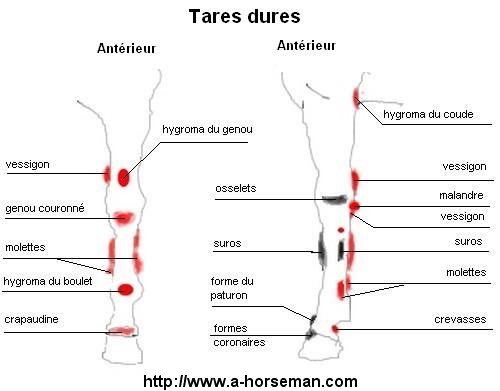 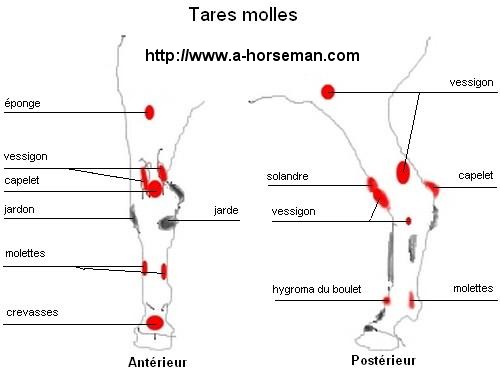      situés sur le canon. Calcification qui touche généralement la face interne du canon d’un membre antérieur. Il est le résultat d’une lésion du ligament interosseux ou la conséquence d’une inflammation du périoste (membrane qui enveloppe l’os). Cause : glissade, course, saut, s’est fait ruer, a heurté quelque chose de dur, etc.      Calcification des cartilages latéraux de la 2ème ou de la 3ème phalanges apparaissant généralement aux antérieurs. Semble être reliée à la conformation, à une commotion ou à une blessure.      Ce sont des exostoses de la 1ère phalange caractérisés par la formation d’une crête osseuse protubérante parallèle à la bande coronaire. L’exostose peut encercler ou former un anneau sur le paturon. Elle occupe plus souvent la partie avant du paturon ou les côtés et l’avant, mais jamais l’arrière.     rupture douloureuse du ligament suspenseur du boulet.

     comprend toute blessure de l’os naviculaire du pied qui s’effrite sur le tendon fléchisseur, jusqu’à disparaître. Une conformation défectueuse et les accidents sont les principales causent du syndrôme.      inflammation, rupture ou étirement ou une distension du tendon fléchisseur logeant à l’arrière du canon d’un membre antérieur. Dû à un effort violent qui se manifeste souvent sur les chevaux de course ou sauteur ou à une conformation défectueuse. S’Accompagne de douleur au toucher, de chaleur, d’œdème, Le cheval a tendance à fléchir le genou afin de soulager la douleur.
     Elles apparaissent dans la région du talon et se prolongent souvent d’un côté et de l’autre des talons. Dû à l’exposition à l’humidité et au froid, irritation par la boue, une litière humide ou de la sueur. La peau du paturon devient sensible et rouge.     Se manifeste par une bursite ou une enflure de la pointe de l’épaule généralement causée par une irritation de la bourse de l’épaule (poche contenant la synovie) avec le fer ou le sabot d’un antérieur lorsque le cheval se couche.

     inflammations des sésamoîdes qui peuvent causer une boîterie chronique. Dû à un traumatisme, un choc violent au niveau du boulet ou à une blessure des os sésamoïdiens. On le remarque grâce à des oedèmes, l’épaississement de la zone atteinte ou une boîterie.    Provoque des mouvements soudains, spasmodiques et involontaires ainsi qu’une flexion excessive d’un ou des deux jarrets. Il se pourrait qu’une atteinte nerveuse en soit la cause. Périostite de la face intérieur de l’articulation du jarret causant une irrégularité des allures. Dû à une conformation défectueuse, des chocs violents ou des carences alimentaires.     Épaississement dur qui se manifeste sur l’arrière du canon, juste sous le jarret, qui s’est développé suite à un traumatisme. Elle se manifeste par une inflammation et une tuméfaction du ligament plantaire du jarret. Elle s’attaque parfois à l’os. Une conformation défectueuse (jarrets coudés ou jarrets clos) ou un coup direct peut être à l’origine de la jarde.      situé à la pointe du jarret. Elle se manifeste par la présence d’une tare molle à la pointe du jarret indiquant une inflammation de la bourse. Résultat d’un traumatisme apparaissant souvent sur un cheval qui a l’habitude de frapper les murs. 
    Épaississement mou rempli de liquide se formant dans le creux extérieur du jarret. L’œdème se déplace d’un côté à l’autre. Dû à un effort du tendon fléchisseur qui laisse écouler le liquide synovial s’écouler dans le creux du jarret.    Provoque des mouvements soudains, spasmodiques et involontaires ainsi qu’une flexion excessive d’un ou des deux jarrets. Il se pourrait qu’une atteinte nerveuse en soit la cause. Dilatation molle qui apparaît sur la partie avant de l’articulation du jarret causée par une inflammation de la membrane synoviale. Dû à une conformation défectueuse, un travail trop poussé, des arrêts brusques ou le rachitisme.     dilatations molles remplies de liquide synovial apparaissant sur une capsule articulaire, la gaine d`un tendon ou une bourse. Dû à un excès de liquide synovial suite à un traumatisme.     inflammation du muscle       la sole et la fourchette touche toujours le sol jusqu’à user toute la solecontusion que l’on retrouve sur la partie de la sole comprise entre la muraille et les barres du sabots plus fréquemment sur les antérieurs mais occasionnellement sur un pied des postérieurs. Dû à une faible structure du pied (pied plat, talons fuyants, sole mince, fer mal ajusté, parage excessif). S’accompagne d’une boîterie et de chaleur révélant un point rouge lors du parage de la sole.       maladie qui touche les lacunes de la fourchette. Survient à la suite d`un mauvais entretien des pieds ou d`une ferrure inadéquate qui empêche l’appui de la fourchette sur le sol. Bactéries qui se développent. Dégage une odeur forte et peut causer une boîterie.     Apparition de trous qui se forment dans la corne souple entre la chair et la muraille du sabot au niveau de la pince. Des sécrétions émises par les lamelles brisent le lien entre les lames sensibles et les lames insensibles. Dû à une blessure de la couronne, une pression du poinçon du fer, un choc sur la muraille ou une inflammation des lamelles sensibles. Boîterie, le trou peut s’infecter.     contusionnée par des cailloux ou un terrain dur. Se voit par la coloration de la sole et cause parfois une boîterie.      inflammation non infectieuse des lamelles sensibles. La congestion circulatoire du pied peut occasionner une douleur intense. Dû à la suralimentation, problèmes digestifs, rétention placentaire, pâturage trop riche et les chocs.    fissure de la paroi du sabot se produisant souvent sur le quartier interne d’un antérieur ou la pince d’un postérieur. Dû à une corne faible, une blessure de la bande coronaire, choc ou râpage de la muraille. Seime d’herbage = chevaux déferrés --- mauvais entretien des sabots      caractérise par une fourchette étroite et réduite ainsi que des talons comprimés. Le pied peut devenir plus étroit au niveau du sol qu’à la bande coronaire Dû à une ferrure défectueuse qui peut causer une boîterie.    souvent sur les pieds. Chaleur dans le pied et très souvent une boîterie marquée.             Durillon : la sole et la fourchette touche toujours le sol jusqu’à user toute la solecontusion que l’on retrouve sur la partie de la sole comprise entre la muraille et les barres du sabots plus fréquemment sur les antérieurs mais occasionnellement sur un pied des postérieurs. Dû à une faible structure du pied (pied plat, talons fuyants, sole mince, fer mal ajusté, parage excessif). S’accompagne d’une boîterie et de chaleur révélant un point rouge lors du parage de la sole.          Pourriture de la fourchette: maladie qui touche les lacunes de la fourchette. Survient à la suite d`un mauvais entretien des pieds ou d`une ferrure inadéquate qui empêche l’appui de la fourchette sur le sol. Bactéries qui se développent. Dégage une odeur forte et peut causer une boîterie.          Fourmilière : Apparition de trous qui se forment dans la corne souple entre la chair et la muraille du sabot au niveau de la pince. Des sécrétions émises par les lamelles brisent le lien entre les lames sensibles et les lames insensibles. Dû à une blessure de la couronne, une pression du poinçon du fer, un choc sur la muraille ou une inflammation des lamelles sensibles. Boîterie, le trou peut s’infecter.           Contusion de la sole ou bleime: contusionnée par des cailloux ou un terrain dur. Se voit par la coloration de la sole et cause parfois une boîterie.           Fourbure: inflammation non infectieuse des lamelles sensibles. La congestion circulatoire du pied peut occasionner une douleur intense. Dû à la suralimentation, problèmes digestifs, rétention placentaire, pâturage trop riche et les chocs.          Seime: fissure de la paroi du sabot se produisant souvent sur le quartier interne d’un antérieur ou la pince d’un postérieur. Dû à une corne faible, une blessure de la bande coronaire, choc ou râpage de la muraille. Seime d’herbage = chevaux déferrés --- mauvais entretien des sabots            Encastelure: caractérise par une fourchette étroite et réduite ainsi que des talons comprimés. Le pied peut devenir plus étroit au niveau du sol qu’à la bande coronaire Dû à une ferrure défectueuse qui peut causer une boîterie.            Abcès: souvent sur les pieds. Chaleur dans le pied et très souvent une boîterie marquée.     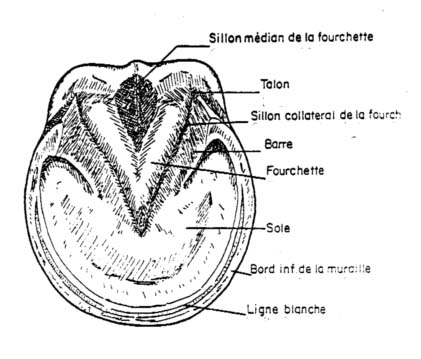 